CEREAL POUCHCHEESE STICKAPPLESAUCE CUP100% ORANGE TANGERINE JUICE BOXCEREAL BARGRAINFRUIT CUP100% FRUIT JUICE BOXBENEFIT BARPEARS100% STRAWBERRY KIWIJUICE BOXYOGURTGRAINMIXED FRUIT100% GRAPE JUICEW.G. MUFFINGRAINFRUIT CUP100% FRUIT JUICE BOX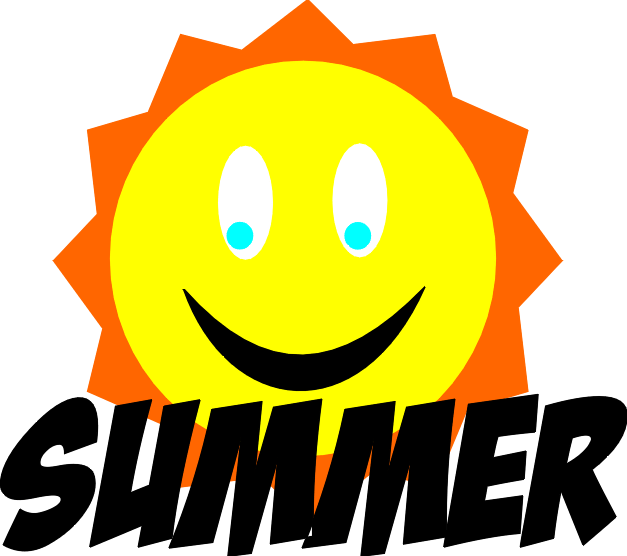 OUR CHOICE OF GRAINSPEACH CUP100% WHITE GRAPEJUICE BOXKIDS OUT @ 12:10P.B. WAFER SANDWICHFRUIT CUP100% FRUIT JUICE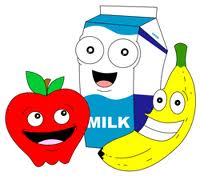 UBR ROUNDMANDARIN ORANGES100% BERRY JUICE BOXSURPRISE BAGAPPLESAUCE CUP100% FRUIT PUNCHJUICE BOXEAT A GOOD BREAKFAST AT HOME HAPPY SUMMER!Kingston Elementary--BreakfastSchool NewsBreakfast NewsJune 13th –Last Breakfast at school.Eat a good breakfast at home this summer. June—Summer Vacation starts the 14thEnjoy a good breakfast at home.See you in the fall! “THIS INSTITUTION IS AN EQUAL OPPORTUNITY PROVIDER”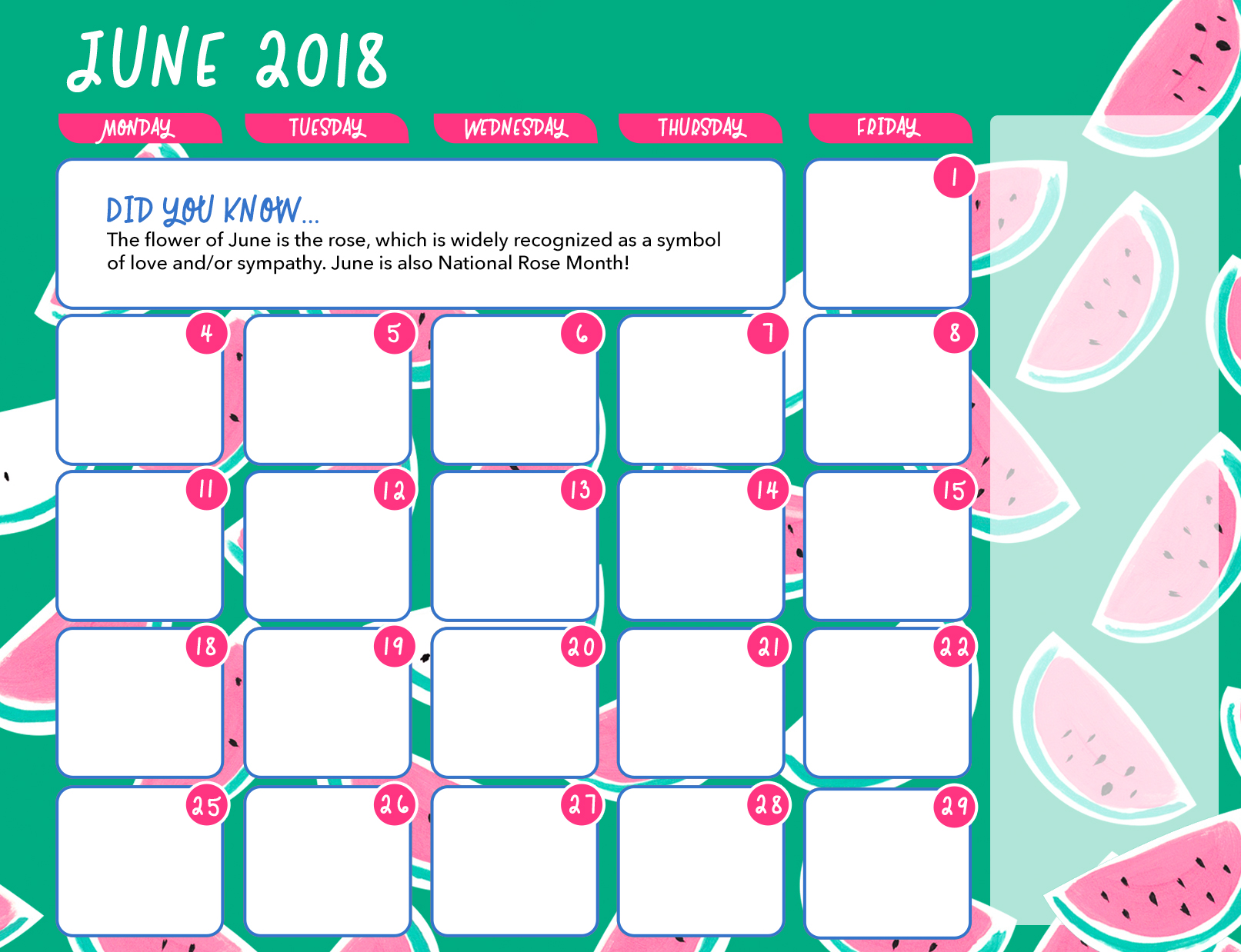 